Stagione Sportiva 2023/2024Comunicato Ufficiale N° 88 del 10/11/2023SOMMARIOSOMMARIO	1COMUNICAZIONI DELLA F.I.G.C.	1COMUNICAZIONI DELLA L.N.D.	1COMUNICAZIONI DEL COMITATO REGIONALE	1Modifiche al programma gare del 12/11/2023	2NOTIZIE SU ATTIVITÀ AGONISTICA	2ERRATA CORRIGE	2COMUNICAZIONI DELLA F.I.G.C.COMUNICAZIONI DELLA L.N.D.COMUNICAZIONI DEL COMITATO REGIONALESVINCOLI EX ART. 117 BIS NOIFSecondo quanto previsto dall’art. 117 Bis delle NOIF per la risoluzione del rapporto contrattuale di lòavoro sportivo o di apprendistato con calciatori/calciatrici non professionisti/e, “Giovani Dilettanti”, “giovani di Serie” e dei calciatori/calciatrici di calcio a 5Vista la documentazione deposititata a mezzo PEC al Comitato Regionale Marche, si dichiarano svincolati i seguenti calciatori:AUTORIZZAZIONE EX ART. 34/3 N.O.I.F.Vista la certificazione presentata in conformità all’art. 34/3 delle N.O.I.F. si concede l’autorizzazione, prevista al compimento del 14° anno di età per le calciatrici e al 15° anno di età per i calciatori, al seguente calciatore::GRACIOTTI LORIS		nato 05.09.2008	CASTELFIDARDO S.S.D. ARL  Modifiche al programma gare del 12/11/2023CAMPIONATO UNDER 14 PROF. MASCHILIVisti gli accordi societari intervenuti la PERUGIA CALCIO/MONTEROSI TUS dell’11.11.2023 è posticipata a venerdì 22.12.2023 ore 15,30NOTIZIE SU ATTIVITÀ AGONISTICAECCELLENZAGIUDICE SPORTIVOIl Giudice Sportivo Avv. Agnese Lazzaretti, con l'assistenza del segretario Angelo Castellana, nella seduta del 10/11/2023, ha adottato le decisioni che di seguito integralmente si riportano:GARE DEL 5/11/2023 PROVVEDIMENTI DISCIPLINARI In base alle risultanze degli atti ufficiali sono state deliberate le seguenti sanzioni disciplinari. CALCIATORI NON ESPULSI AMMONIZIONE (I INFR) ERRATA CORRIGECAMPIONATO ECCELLENZAA seguito segnalazione e conseguente verifica, l’ammonizione comminata nel CU n. 85 del 08.11.2023 al calciatore SHIBA HENRI, tesserato con la soc. Sangiustese VP, deve ritenersi revocata con effetto immediato; al contempo viene inserito fra i calciatori ammoniti, come risulta nel presente CU, SHIBA KLEJVIS, tesserato con la medesima suddetta Società.Le ammende irrogate con il presente comunicato dovranno pervenire a questo Comitato entro e non oltre il 20/11/2023.Pubblicato in Ancona ed affisso all’albo del Comitato Regionale Marche il 10/11/2023.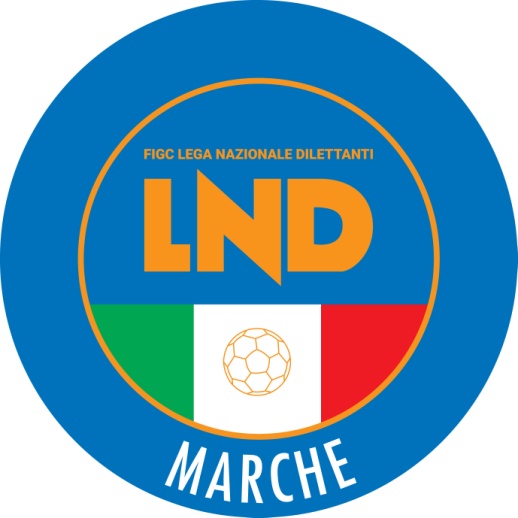 Federazione Italiana Giuoco CalcioLega Nazionale DilettantiCOMITATO REGIONALE MARCHEVia Schiavoni, snc - 60131 ANCONACENTRALINO: 071 285601 - FAX: 071 28560403sito internet: www.figcmarche.it                         e-mail: crlnd.marche01@figc.itpec: marche@pec.figcmarche.itMatricolaCalciatoreNascitaMatricolaSocietà4086531NAPOLANO GIORDANO04.03.1988937747A.C.D. S.S. MACERATESE 19224625562BIANCHI DAVIDE18.01.1993947047A.S.D. SANGIUSTESE VPSHIBA KLEJVIS(SANGIUSTESE VP)   Il Segretario(Angelo Castellana)Il Presidente(Ivo Panichi)